CACCRAO Executive Board Internet Meeting MinutesJune 28, 2010Meeting to approve a ReplacementTreasurer xAlicia TerryPresidentxRoss MiyashiroVicePresidentxHenry VillarealPresident ElectxChristopher WilliamsonSecretaryxNancy JensenTreasurerxMonica BoyesRegion 1&2xBarbaraOgilvieRegion3&4xJasmine RuysRegion5&6xLinda MiskovicRegion7&8xDan AngeloRegion 9&10Minutes:   Monday June 28, 2009Minutes:   Monday June 28, 2009Minutes:   Monday June 28, 2009Minutes:   Monday June 28, 2009TIMEITEMNOTESACTION/ASSIGNMENTInstallation of Lisa Hott as Treasurer for 2010-2011 academic yearNancy Jensen has served 2 of the 3 years of her term, but has requested to step down due personal circumstances. She has found a replacement for the last year of her term. Lisa Holt of College of the Sequoias has agreed to serve during Nancy’s last year. Due to the immediacy of the need to continue board business, the board members agreed to conduct an impromptu internet vote to approve this appointment. All members were available for this internet vote as of 3pm, 6/28/10 except Barbara Ogilvie. Lisa Holt was unanimously approved to serve as CACCRAO Treasurer during the last year of  Nancy Jensen’s 3 year term ending in May of 2010.Nancy Jensen will facilitate the necessary transfer and training so Lisa Holt can access the bank account to conduct board business.Removal of Kristy Anderson and Nancy Jensen as Signers from Bank of America accountAddition of Lisa Hott as primary signer and Alicia Terry as secondary signer for Bank of America accountAlicia will take Board Minutes and a copy of our most recent Constitution and Bylaws to Bank of America to verify the approval of these changes. She will also need to sign the signer card that is being mailed to a branch office in San Diego. 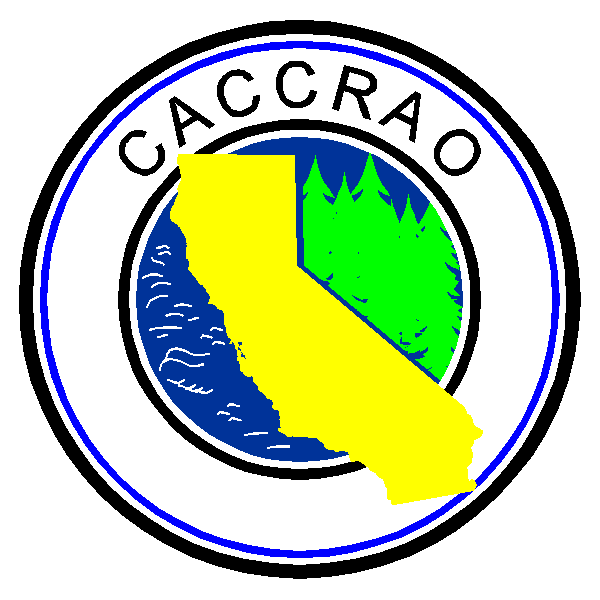 